“RETAIN A COPY OF THIS FORM FOR YOUR RECORDS”REIMBURSABLE AMOUNT RE-EVALUATION FORMAll rates are subject to 401 KAR 42:250 Contractor Cost OutlineREIMBURSABLE AMOUNT RE-EVALUATION FORMAll rates are subject to 401 KAR 42:250 Contractor Cost OutlineREIMBURSABLE AMOUNT RE-EVALUATION FORMAll rates are subject to 401 KAR 42:250 Contractor Cost OutlineREIMBURSABLE AMOUNT RE-EVALUATION FORMAll rates are subject to 401 KAR 42:250 Contractor Cost Outline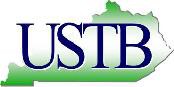 KENTUCKYMail completed form to:DIVISION OF WASTE MANAGEMENTFOR STATE USE ONLYDEPARTMENT FOR ENVIRONMENTALUNDERGROUND STORAGE TANK BRANCH 300 SOWER BLVD, SECOND FLOOR FRANKFORT, KENTUCKY 40601PROTECTION(502) 564-5981http://waste.ky.gov/ustGENERAL INFORMATIONGENERAL INFORMATIONGENERAL INFORMATIONGENERAL INFORMATIONName of Applicant:Name of Applicant:Name of Applicant:Name of Applicant:PSTEAF Application#:PSTEAF Application#:PSTEAF Application#:PSTEAF Application#:Agency Interest #:Agency Interest #:Agency Interest #:Agency Interest #:Date of Directive:Date of Directive:Date of Directive:Date of Directive:Total Estimate Cost:Total Estimate Cost:Total Estimate Cost:Total Estimate Cost:Professional Engineer or Professional Geologist Certification Of Cost Estimate Re-EvaluationProfessional Engineer or Professional Geologist Certification Of Cost Estimate Re-EvaluationProfessional Engineer or Professional Geologist Certification Of Cost Estimate Re-EvaluationProfessional Engineer or Professional Geologist Certification Of Cost Estimate Re-EvaluationI  certify  that  the  foregoing  cost  estimate  requested  amount  is  true  and  accurate,  and  is  effective     until 	.  I certify that the costs listed are reasonable and necessary to the performance of the written directive. I understand that the Underground Storage Tank Branch may request additional information to verify  that  the  costs  are  reasonable  and  necessary  for  the  completion  of  the  written  directive  issued 	.Signature of PE/PG	DateI  certify  that  the  foregoing  cost  estimate  requested  amount  is  true  and  accurate,  and  is  effective     until 	.  I certify that the costs listed are reasonable and necessary to the performance of the written directive. I understand that the Underground Storage Tank Branch may request additional information to verify  that  the  costs  are  reasonable  and  necessary  for  the  completion  of  the  written  directive  issued 	.Signature of PE/PG	DateI  certify  that  the  foregoing  cost  estimate  requested  amount  is  true  and  accurate,  and  is  effective     until 	.  I certify that the costs listed are reasonable and necessary to the performance of the written directive. I understand that the Underground Storage Tank Branch may request additional information to verify  that  the  costs  are  reasonable  and  necessary  for  the  completion  of  the  written  directive  issued 	.Signature of PE/PG	DateI  certify  that  the  foregoing  cost  estimate  requested  amount  is  true  and  accurate,  and  is  effective     until 	.  I certify that the costs listed are reasonable and necessary to the performance of the written directive. I understand that the Underground Storage Tank Branch may request additional information to verify  that  the  costs  are  reasonable  and  necessary  for  the  completion  of  the  written  directive  issued 	.Signature of PE/PG	DateGENERAL REQUIREMENTSThis request is for completion of the following activities and their expected costs per task directed in the scope of work for directed on 	.  When determining the estimated costs, the following shall   be used and submitted with the Reimbursable Amount Re-Evaluation Form DEP0062:GENERAL REQUIREMENTSThis request is for completion of the following activities and their expected costs per task directed in the scope of work for directed on 	.  When determining the estimated costs, the following shall   be used and submitted with the Reimbursable Amount Re-Evaluation Form DEP0062:GENERAL REQUIREMENTSThis request is for completion of the following activities and their expected costs per task directed in the scope of work for directed on 	.  When determining the estimated costs, the following shall   be used and submitted with the Reimbursable Amount Re-Evaluation Form DEP0062:GENERAL REQUIREMENTSThis request is for completion of the following activities and their expected costs per task directed in the scope of work for directed on 	.  When determining the estimated costs, the following shall   be used and submitted with the Reimbursable Amount Re-Evaluation Form DEP0062:The costs shall be calculated using the personnel and equipment rates established in the Contractor Cost Outline, Section 3;Include a cost itemization to complete the individual task if the task is being completed by the eligible company or partnership;Include three (3) itemized bids for each individual task if the task is being completed by a subcontractor on behalf of the eligible company or partnership from the area in which the facility is located, if applicable;If the “Cost Estimate Form” DEP6090 was completed for portions of the written directive those costs shall again be submitted with the “Reimbursable Amount Re-Evaluation Form” DEP0062.The costs shall be calculated using the personnel and equipment rates established in the Contractor Cost Outline, Section 3;Include a cost itemization to complete the individual task if the task is being completed by the eligible company or partnership;Include three (3) itemized bids for each individual task if the task is being completed by a subcontractor on behalf of the eligible company or partnership from the area in which the facility is located, if applicable;If the “Cost Estimate Form” DEP6090 was completed for portions of the written directive those costs shall again be submitted with the “Reimbursable Amount Re-Evaluation Form” DEP0062.The costs shall be calculated using the personnel and equipment rates established in the Contractor Cost Outline, Section 3;Include a cost itemization to complete the individual task if the task is being completed by the eligible company or partnership;Include three (3) itemized bids for each individual task if the task is being completed by a subcontractor on behalf of the eligible company or partnership from the area in which the facility is located, if applicable;If the “Cost Estimate Form” DEP6090 was completed for portions of the written directive those costs shall again be submitted with the “Reimbursable Amount Re-Evaluation Form” DEP0062.The costs shall be calculated using the personnel and equipment rates established in the Contractor Cost Outline, Section 3;Include a cost itemization to complete the individual task if the task is being completed by the eligible company or partnership;Include three (3) itemized bids for each individual task if the task is being completed by a subcontractor on behalf of the eligible company or partnership from the area in which the facility is located, if applicable;If the “Cost Estimate Form” DEP6090 was completed for portions of the written directive those costs shall again be submitted with the “Reimbursable Amount Re-Evaluation Form” DEP0062.ESTIMATED COSTSInclude a description of the task directed and the estimated costs (attach additional sheets if necessary). Attach to this form all required information as described in General Requirements.ESTIMATED COSTSInclude a description of the task directed and the estimated costs (attach additional sheets if necessary). Attach to this form all required information as described in General Requirements.ESTIMATED COSTSInclude a description of the task directed and the estimated costs (attach additional sheets if necessary). Attach to this form all required information as described in General Requirements.ESTIMATED COSTSInclude a description of the task directed and the estimated costs (attach additional sheets if necessary). Attach to this form all required information as described in General Requirements.1.$2.$3.$4.$5.$6.$BIDSFor work completed by a subcontractor on behalf of the eligible company or partnership, three (3) itemized bids shall be submitted and the following shall be completed and submitted with this form.BIDSFor work completed by a subcontractor on behalf of the eligible company or partnership, three (3) itemized bids shall be submitted and the following shall be completed and submitted with this form.BID #1BID #1Subcontractor Name:Description of work to be completed:Bid Amount:$BID #2BID #2Subcontractor Name:Description of work to be completed:Bid Amount:$BID #3BID #3Subcontractor Name:Description of work to be completed:Bid Amount:$NOTE: Bids shall be obtained only from persons qualified and able to perform the work being bid.  Bids shall not be obtained from persons with whom the applicant or applicant’s primary contractor has a financial interest. The lowest viable bid shall be the basis for final reimbursement.NOTE: Bids shall be obtained only from persons qualified and able to perform the work being bid.  Bids shall not be obtained from persons with whom the applicant or applicant’s primary contractor has a financial interest. The lowest viable bid shall be the basis for final reimbursement.